Town of Brookfield267 Wentworth Road Brookfield, NH 03872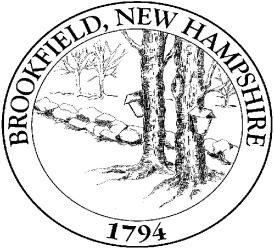 Board of Selectmen  Meeting Agenda  Date: December 30, 2014    6:30pm Meeting Called to Order  Pledge of Allegiance  Bills & checks   Correspondence  Public Comments  2015 Proposed Budget ReviewPublic Comments  Next Brookfield Selectmen Meeting: January 13, 2015  The Board of Selectmen meet on the 2nd and 4th Tuesday of each month (unless otherwise noted). Additional Meetings are scheduled as needed.  